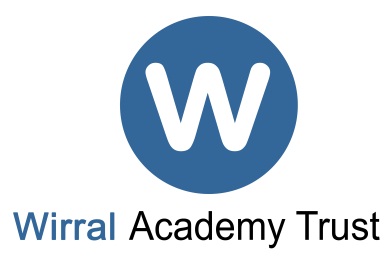 Data Retention Policy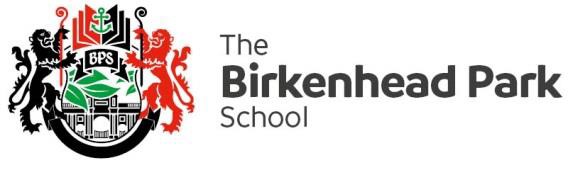 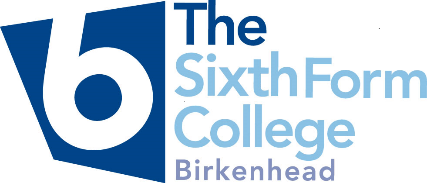 Data Retention PolicyIn respect of its processing of personal data, the Organisation will comply with the Data Protection Act 2018, the General Data Protection Regulation 2016/679, and related legislation (together, "Data Protection Laws").This Data Retention Policy should be read in conjunction with the Organisations Data Protection Policy, which sets out the overall approach to data protection matters and sets out the rationale for why a Data Retention Policy is required for personal data.The Organisation is under a legal obligation only to keep personal data for as long as needed. Once the personal data is no longer required we will securely delete it. The organisation recognises that the correct and lawful treatment of data will maintain confidence in the Organisation and will provide for a successful working environment.This Policy applies to all employees, consultants, contractors and temporary personnel hired to work on behalf of the organisation ("Personnel").All Personnel with access to personal data must comply with this Data Retention Policy. If you have any queries regarding this Policy, please consult your manager and/ or the Data Protection Officer.  You are advised that any breach of this Data Retention Policy will be treated seriously and may result in disciplinary action being taken against you.All Personnel will receive a copy of this Policy when they start and may receive periodic revisions of this Policy. This Policy does not form part of any contract of employment and the Organisation reserves the right to change this Policy at any time. All Personnel are obliged to comply with this Policy at all times.About this PolicyThis Data Retention Policy explains how the Organisation complies with our legal obligation not to keep personal data for longer than we need it and sets out when different types of personal data will be deleted. In particular, it sets out details for the retention of Special Category personal data.Data Retention PeriodThe Organisation has assessed the types of personal data that the organisation holds and the purposes for which it used.There are six main functional areas for which the organisation keeps records as follows:1.	Management and Organisation2.	Legislation & Guidance3.	Students4.	Staff5.	Finance6.	Health & SafetyThe records contained within these functional areas provide evidence and information about its business activities and are important for the efficient operation of the organisation.Management and OrganisationThis category comprises records held which relate to the management and organisation of the organisation.  Typical records would include the minutes of the Board of Governors, the Senior Management Team and Parent/Teachers Association meetings. Also included are records detailing development, planning and curriculum policies as well as those that demonstrate how the organisation reports to its parents and other organisations. Records may include; Development Plans, the Prospectus, Curriculum policies, Annual Report, Emergency Planning and Business Continuity Plan along with the records of meetings, minutes, and policies documenting the decisions and actions taken within this business function.Legislation and Guidance Files maintained under this heading contain papers relating to legislation e.g. the Education Guidance, Bulletins from the Dept. of Education and Education & Library Boards, CCMS etc, correspondence in connection with Statistical Returns and documents relating to Dept of Education Inspections and Reports.  StudentsStudent Files contain vitally important records which, not only capture the progress of the student throughout their time at the Organisation, but also contain personal details and information beneficial to their well-being within the environment. Such records would include admission data, attendance of the students, timetables and class/tutor groupings, education/progress reports of students, special education needs documentation, child protection information, disciplinary action taken, examination results, careers advice, school trip details and medical records (details of medical conditions where medicines are required to be administered).StaffStaff category refers to those records required for the Human Resources Management function within the Organisation. These include staff personnel records (recruitment, interview notes, appointments, training, staff development etc), salary records, induction, sickness records, staff performance review, substitute teacher records and student teachers on teaching practice etc.FinanceThis business function maintains records for a range of financial activities such as annual budgets, budget monitoring, Annual Statement of Accounts, procurement, tender information and prices, reconciliation of invoices, audit reports etc.Health & Safety The health and safety of our Students and staff is of paramount importance and such records to support this are kept e.g. Accident/Incident Book, legal/accident/incident forms, risk assessments, fire procedure, CCTV, security system files, health and safety policy statement.Electronic RecordsThe legal obligation to properly manage records, including compliance with Data Protection legislation, applies equally to electronic records. The main considerations for the management of electronic records are therefore the same as those for manual records. They include:Staff must be able to use and access electronic information effectivelyAdequate measures must be in place to ensure all information is stored securely and only available to authorised persons.The organisation must be able to demonstrate a record’s authenticity by ensuring information cannot be altered when declared a record.A system must be in place for disposing of electronic records in line with policy once they are no longer needed.In addition to the above, sufficient backup/recovery processes must be in place. There must also be a process through which links are created from electronic records to any associated manual records. This is to ensure a full record can be considered when necessary i.e. when decision making, providing access or considering a record for disposal.The table below sets out the retention periods that the organisation has set for the different departments within the organisation, and the different types of data that they each hold. This list is not exhaustive.If any member of Personnel considers that a particular piece of personal data needs to be kept for more or less time than the period set out in this policy, please contact the Data Protection Officer for guidance.Changes to this PolicyThe organisation reserves the right to change this policy at any time.Disposal Schedule (App 1)1. Management & OrganisationLegislation and Guidance 3.	Students4.	StaffFinanceHealth & SafetyRefRefRefRecordRecordMinimum Retention PeriodMinimum Retention PeriodAction After RetentionAction After RetentionAction After Retention1.11.11.1Board of Governors – general correspondence Board of Governors – general correspondence Current year + 6 yearsCurrent year + 6 yearsDestroyDestroyDestroy1.21.21.2BOG Meetings Minutes (master)BOG Meetings Minutes (master)Current year + 6 yearsCurrent year + 6 yearsDestroyDestroyDestroy1.31.31.3Senior Management Meeting MinutesSenior Management Meeting MinutesCurrent year + 6 yearsCurrent year + 6 yearsDestroyDestroyDestroy1.41.41.4Staff Meeting Minutes  Staff Meeting Minutes  Current year + 6 yearsCurrent year + 6 yearsDestroyDestroyDestroy1.51.51.5Development PlanDevelopment PlanRetain for 10 years from closure of PlanRetain for 10 years from closure of PlanDestroyDestroyDestroy1.61.61.6School PoliciesSchool PoliciesRetain while current. Retain 1 copy of old policy for 2 years after being replacedRetain while current. Retain 1 copy of old policy for 2 years after being replacedDestroy Destroy Destroy 1.71.71.7PTA – minutes and correspondence PTA – minutes and correspondence Current year + 6 yearsCurrent year + 6 yearsDestroyDestroyDestroy1.81.81.8Visitors BookVisitors BookCurrent year + 6 yearsCurrent year + 6 yearsDestroyDestroyDestroy1.91.91.9Circulars to Staff, Parents and StudentsCirculars to Staff, Parents and StudentsCurrent year + 3 yearsCurrent year + 3 yearsDestroy Destroy Destroy 1.101.101.10Brochure or ProspectusBrochure or ProspectusCurrent year + 3 years Current year + 3 years DestroyDestroyDestroy1.111.111.11Comments/ComplaintsComments/Complaints5 years after closing. Review for further retention in the case of contentious disputes5 years after closing. Review for further retention in the case of contentious disputesDestroyDestroyDestroy1.121.121.12Annual ReportAnnual ReportRetain for 10 years from date of ReportRetain for 10 years from date of ReportDestroyDestroyDestroy1.131.13School / college Fund School / college Fund School / college Fund School / college Fund Current financial year + 6 yearsCurrent financial year + 6 yearsDestroy1.14Emergency Planning/Business Continuity PlanEmergency Planning/Business Continuity PlanEmergency Planning/Business Continuity PlanUntil supersededUntil supersededUntil supersededUntil supersededDestroyRefRecordMinimum Retention PeriodAction After Retention2.2Circulars, Guidance, Bulletins from DofEUntil supersededDestroy2.3Correspondence re: Statistical Returns to DofE, ESFACurrent financial year + 6 yearsDestroy2.4DofE Reports, OFSTED & other InspectionsUntil supersededDestroyRefRecordMinimum Retention PeriodAction After Retention3.1Student Admission forms who do not enrol2 yearsDestroy3.1aApplications/Admissionforms for enrolment3 years after enrolment Destroy3.1bTransfer applications (Transfer Forms)3 years after enrolment Destroy3.2Student Attendance Information/RegistersDate of Register + 10 yearsDestroy3.3Student Education Records/Progress Reports Until pupil is 23 years oldDestroy3.4Student Education Records/Progress Reports  (Special Educational Needs)Until Pupil is 26 years oldDestroy3.5Child Protection Information; Record of concerns where case was not referred to Social Services10 years after last entry on fileDestroy3.6Child Protection Information; Social Services investigation outcome was unfounded or malicious10 years after last entry on fileDestroy3.7Child Protection Information; Social Services investigation outcome was inconclusive, unsubstantiated or substantiatedUntil student is 30 years oldDestroy3.8Disciplinary Action(Suspension/Expulsion)/Offences, bullyingUntil student is 23 years oldDestroy3.9Disciplinary Action (Suspension/Expulsion)/Offences, bullying (Special Educational Needs)Until student is 26 years oldDestroy3.10Timetables, Class/YR, Student Groupings, Retain while currentDestroy3.11Examination Results Current year + 6 yearsDestroy3.12Careers AdviceCurrent year + 6 yearsDestroy3.13School/College canteen Meals returnsCurrent financial year + 6 yearsDestroy3.14Free Meals registersCurrent financial year + 6 yearsDestroy3.15School/college Trips; Financial & Administration detailsCurrent financial year + 6 yearsDestroy3.16Trips/Attendance/Staff Supervision Current financial year + 6 years. In the case of an incident/accident involving a student, retain until student is 23 years old or 26 for a student with special educational needs Destroy3.17Reports of Stolen/Damaged Items Current financial year + 6 yearsDestroy3.18Medical Records – records of students with medical conditions and details for the administration of drugs when necessary.Until student is 23years old or in the case of a Special Needs student, until 26 years oldDestroyRefRecordMinimum Retention PeriodAction After Retention4.1Staff Personnel Records (including, appointment details, training, staff development etc.)7 years after leaving employmentDestroy4.2Interview notes and recruitment recordsDate of interview + 6 monthsDestroy4.3Staff Salary Records7 years after leaving employmentDestroy4.4Staff Sickness Records (copies of Medical Certs)Current year + 6 yearsDestroy4.5Substitute Teacher RecordsCurrent year + 6 yearsDestroy4.6Substitute Staff Records-non teaching Current year + 6 yearsDestroy4.7Student Records-non teaching Current year + 6 yearsDestroy4.8Student Teachers on Teaching Practice – student teacher progress Current year + 6 yearsDestroy4.9Procedures for Induction of StaffUntil supersededDestroy4.10Staff/Teachers’ Attendance Records7 years after leavingDestroy4.11Staff Performance Review7 years after leavingDestroyRefRecordMinimum Retention PeriodAction After Retention5.1Annual budget and budget deploymentCurrent financial year + 6 yearsDestroy5.2Budget MonitoringCurrent financial year + 6 yearsDestroy5.3Annual Statement of Accounts         Current financial year + 6 yearsDestroy5.4Order Books, Invoices, Bank Records, Cash Books, Till Rolls, etcCurrent financial year + 6 yearsDestroy5.5Postage BookCurrent financial year + 6 yearsDestroy5.6Audit ReportsCurrent financial year + 6 yearsDestroy5.7Bursary InformationRefRecordMinimum Retention PeriodAction After Retention6.1Accident Reporting (Adults)Date of incident + 7 years Destroy6.2Accident Reporting (students)Until student is 23 years old or in the case of a Special Needs student, until 26 years oldDestroy6.3Risk Assessments – work experience locations/students7 yearsDestroy6.4H & S Reports15 yearsDestroy6.5Fire ProcedureUntil supersededDestroy6.6Security System File  For the life of the systemDestroy